FGG – LESSON PLAN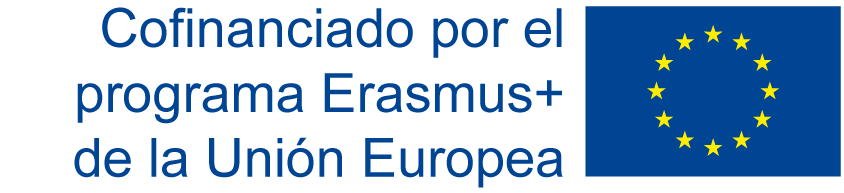 Title - TopicECOLOGICAL FOOTPRINTCountryTURKEYSchoolBaşaklı OrtaokuluSubjectEnglishTeacherDerya YILDIRIMGrade7th GradeOutlineTeacher will explain what the ecological footprint is by using technology.Materials, inclundingtechnologyPower Point Presentation, Smart BoardHow will learning will be assessed (summative)The children will be given a conducted evaluating questionnaire to check what have they learnt about the ecolgical footprintObjective(s): -To teach what the ecological footprint is-To  teach how to dicrease ecological footprint -To create awareness to protect ecological balance. -To create awareness on ecological footprint ,improve ecological life philosophy on our students,Connections to past learning or experience, building backgroundTeacher and students brainstormed on ecology,ecological balance and lifeSequence of activitiesInstructional strategyEstimated timeThe class brainstormed on ecology,ecological balance and lifeBrainstorming, Inquiry-based instruction  and discussing5 minutesTeacher showed presentations and videoshttps://www.youtube.com/watch?time_continue=7&v=klbpvDiWaPo Visualization, Technology in the classroom20 minutesEvaluation Differentiation15 minutesClosure: specific activity to review contentThe students answered the evaluation questionsNotesAt the end of the lesson,students learnt what the ecological footprint and importance of learning it